St Margaret Mary’s - Science Curriculum Overview 2023-24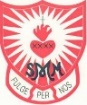 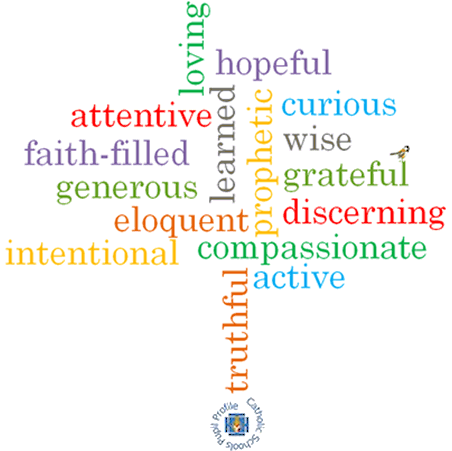 St Margaret Mary’s - Science Curriculum Overview 2023-24St Margaret Mary’s - Science Curriculum Overview 2023-24St Margaret Mary’s - Science Curriculum Overview 2023-24St Margaret Mary’s - Science Curriculum Overview 2023-24St Margaret Mary’s - Science Curriculum Overview 2023-24St Margaret Mary’s - Science Curriculum Overview 2023-24St Margaret Mary’s - Science Curriculum Overview 2023-24Autumn 1 Autumn 2 Spring 1  Spring 2  Spring 2  Summer 1 Summer 2  EYFSAll About Me – human body/sensesSpaceHow do things work?Materials/forcesAnimalsAnimalsHealthy EatingMinibeasts/DinosaursYear 1Transition topic:5 senses/ floating and sinking/forces Seasonal Changes (2 lessons – Autumn)Animals including HumansSeasonal Changes (2 lessons Winter)Everyday Materials Seasonal Changes (2 lessons Spring)Animals including Humans Plants PlantsPlantsSeasonal changes (Summer)Year 2Animals including HumansUses of Everyday MaterialsAnimals including Humans PlantsPlantsPlantsLiving things and their habitats.LSK2Rocks (3)Light (3)Electricity (4)Animals including humans (Y3)Animals including humans (Y3)Living things and their habitats (4)Living things and their habitats (4)Year 5ForcesEarth and spaceChanging statesAnimals including humansAnimals including humansLiving things and their habitatsLiving things and their habitatsYear 6ElectricityLightAnimals including humansEvolution and inheritanceEvolution and inheritanceEvolution and inheritanceLiving things and their habitatsKey dates:4th – 10th October 2024 – Space Week8th – 17th March 2024 – Science Week11th June 2024 – Great Science ShareKey dates:4th – 10th October 2024 – Space Week8th – 17th March 2024 – Science Week11th June 2024 – Great Science ShareKey dates:4th – 10th October 2024 – Space Week8th – 17th March 2024 – Science Week11th June 2024 – Great Science ShareKey dates:4th – 10th October 2024 – Space Week8th – 17th March 2024 – Science Week11th June 2024 – Great Science ShareKey dates:4th – 10th October 2024 – Space Week8th – 17th March 2024 – Science Week11th June 2024 – Great Science ShareKey dates:4th – 10th October 2024 – Space Week8th – 17th March 2024 – Science Week11th June 2024 – Great Science ShareKey dates:4th – 10th October 2024 – Space Week8th – 17th March 2024 – Science Week11th June 2024 – Great Science ShareKey dates:4th – 10th October 2024 – Space Week8th – 17th March 2024 – Science Week11th June 2024 – Great Science Share